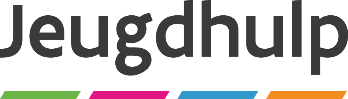 /////////////////////////////////////////////////////////////////////////////////////////////////////////////////////////////////////////////////////////////////////////////////////////////Aanwezigheidslijst cliëntoverleg Integrale JeugdhulpDatum overleg :					referentienummer: Voor we van start gaanDe voorzitter vraagt aan ouders en/of jongere : Jullie zijn akkoord met de aanwezigheid van de anderen? Jullie kregen informatie over het verloop en afspraken  van dit overleg? Jullie kregen de deontologische code toegestuurd? Jullie bereidden het overleg voor met jullie hulpverlener? Jullie weten dat de hulpverleners gebonden zijn aan het gedeeld beroepsgeheim? Jullie weten dat enkel informatie die belangrijk is voor dit overleg wordt besproken of doorgegeven? Ben je niet tevreden over het overleg dan kan je dit melden bij jullie hulpverlener. Als voorzitter bewaak ik de spelregels tijdens het overleg. Als voorzitter maak ik het werkplan op en bezorg ik dit binnen de 14 dagen aan alle deelnemers. Als voorzitter houd ik jullie dossier 5 jaar bij, en niet langer dan noodzakelijk.SpelregelsWe respecteren de rechten van het kindWe respecteren de rechten van oudersWe respecteren ieders grenzen We bouwen verder op ideeën van anderenWe voeren uit wat in het plan staatWe nemen onze verantwoordelijkheidWe gaan vertrouwelijk om met de informatieOverleg van: (voornaam en naam minderjarige)Overleg van: (voornaam en naam minderjarige)Overleg van: (voornaam en naam minderjarige)Overleg van: (voornaam en naam minderjarige)Overleg van: (voornaam en naam minderjarige)Iedereen die aanwezig is gaat akkoord met de spelregels.Om een overleg goed te laten verlopen spreken we spelregels af. We verwachten van iedere deelnemer dat hij zich hieraan houdt. De voorzitter bewaakt de spelregels. Hij kan jou hierover meer uitleg geven. Schrijf hieronder je naam, je relatie tot de minderjarige en/of ouder en teken voor akkoord.Iedereen die aanwezig is gaat akkoord met de spelregels.Om een overleg goed te laten verlopen spreken we spelregels af. We verwachten van iedere deelnemer dat hij zich hieraan houdt. De voorzitter bewaakt de spelregels. Hij kan jou hierover meer uitleg geven. Schrijf hieronder je naam, je relatie tot de minderjarige en/of ouder en teken voor akkoord.Iedereen die aanwezig is gaat akkoord met de spelregels.Om een overleg goed te laten verlopen spreken we spelregels af. We verwachten van iedere deelnemer dat hij zich hieraan houdt. De voorzitter bewaakt de spelregels. Hij kan jou hierover meer uitleg geven. Schrijf hieronder je naam, je relatie tot de minderjarige en/of ouder en teken voor akkoord.Iedereen die aanwezig is gaat akkoord met de spelregels.Om een overleg goed te laten verlopen spreken we spelregels af. We verwachten van iedere deelnemer dat hij zich hieraan houdt. De voorzitter bewaakt de spelregels. Hij kan jou hierover meer uitleg geven. Schrijf hieronder je naam, je relatie tot de minderjarige en/of ouder en teken voor akkoord.Iedereen die aanwezig is gaat akkoord met de spelregels.Om een overleg goed te laten verlopen spreken we spelregels af. We verwachten van iedere deelnemer dat hij zich hieraan houdt. De voorzitter bewaakt de spelregels. Hij kan jou hierover meer uitleg geven. Schrijf hieronder je naam, je relatie tot de minderjarige en/of ouder en teken voor akkoord.Naam en voornaamMijn relatie tot het kind/de jongere/oudersIk ga akkoord met de spelregelsOpmerking1Jongere zelf2Vader3Moeder456VerontschuldigdVerontschuldigdVerontschuldigdVerontschuldigdVerontschuldigd